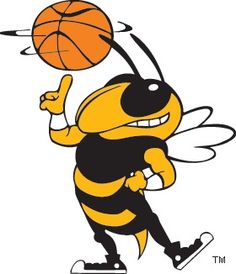 2021 BASKETBALL GAME SCHEDULE*Girls Games begin at 6:30 + Boys Games Begin at 7:30Tues-Jan. 26 * Home Game with Gilliam	Make-up Game Thurs-Jan. 28		*Same TimesTues-Feb. 2 * Game at Malta Bend 		Make-up Game Thurs-Feb. 4		*Same TimesTues-Feb. 9 * Home Game with Blackwater    Make-up Game Thurs-Feb. 11	  *Same TimesTues-Feb. 16 Home Game with Miami	  Make-up Game Thurs-Feb. 18		*Same TimesTues-Feb. 23 * Home Game with Orearville    Make-up Game Thurs-Feb. 25	*Same TimesTues-Mar. 2 * Game at Gilliam 			Make-up Game Thurs-Mar. 4		*Same TimesTues-Mar.  9 * Home Game with Malta Bend   Make-up Game Thurs-Mar. 11	  *Same TimesTues-Mar.  16 * Game at Blackwater 		Make-up Game Thurs-Mar. 18	 	 *Same TimesTues-Mar.  23 * Game at Miami 		Make-up Game Thurs-Mar. 25		  *Same TimesTues-Mar.  30 * Game at Orearville 		Make-up Game Thurs-Apr. 1		  *Same Times